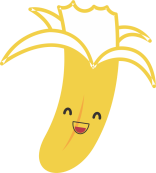 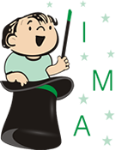 CARDÁPIO 01/03 A 03/03OBSERVAÇÕES DO CARDÁPIO: 1) O cardápio poderá sofrer alterações devido à entrega da matéria-prima pelos fornecedores, sazonalidade e aceitação das crianças. 2) O arroz integral   será servido com 50% arroz parboilizado e 50% arroz integral. 3) As  sopas para os bebês serão amassadas. 4) No dia que não houver oferta de bebida será servido água. 5) Para o berçário não haverá adição de nenhum tipo de açúcar nos sucos e chás. 6) Para os maiores, os sucos e os chás, quando houver necessidade, serão adoçados com açúcar mascavo em quantidade moderada. 7) Durante o inverno as bebidas serão servidas a temperatura ambiente ou levemente mornas. 8) As preparações serão temperadas com temperos naturais e sal marinho. 9) No dia que tiver fruta no lanche será servido de 2 a 3 opções. 10) Berçário: maçã argentina, banana branca, pera argentina. 11) As papas serão amassadas com o garfo. NUTRICIONISTA RESPONSÁVEL ELABORAÇÃO DO CARDÁPIO: Larissa C. I de Zutter. CRN10 – 2127.CARDÁPIO 06/03 A 10/03CARDÁPIO 13/03 A 17/03CARDÁPIO 20/03 A 24/03CARDÁPIO 27/03 A 31/03OBSERVAÇÕES DO CARDÁPIO: 1) O cardápio poderá sofrer alterações devido à entrega da matéria-prima pelos fornecedores, sazonalidade e aceitação das crianças. 2) O arroz integral   será servido com 50% arroz parboilizado e 50% arroz integral. 3) As  sopas para os bebês serão amassadas. 4) No dia que não houver oferta de bebida será servido água. 5) Para o berçário não haverá adição de nenhum tipo de açúcar nos sucos e chás. 6) Para os maiores, os sucos e os chás, quando houver necessidade, serão adoçados com açúcar mascavo em quantidade moderada. 7) Durante o inverno as bebidas serão servidas a temperatura ambiente ou levemente mornas. 8) As preparações serão temperadas com temperos naturais e sal marinho. 9) No dia que tiver fruta no lanche será servido de 2 a 3 opções. 10) Berçário: maçã argentina, banana branca, pera argentina. 11) As papas serão amassadas com o garfo. NUTRICIONISTA RESPONSÁVEL ELABORAÇÃO DO CARDÁPIO: Larissa C. I de Zutter. CRN10 – 2127.    REFEIÇÕESSEGUNDA-FEIRATERÇA-FEIRAQUARTA-FEIRAQUINTA-FEIRASEXTA-FEIRALANCHE DA MANHÃSanduíche de biscoito  salgado com requeijãoSuco de laranjaFrutas da época (3 variedades)Bolo funcional de cenouraChá caseiro de abacaxiIsento de lactose e ovoBiscoito sem lactose e ovoSuco de laranjaFrutas da época (3 variedades)Pão caseiro com margarina BecelChá caseiro de abacaxiBebêsBanana amassadaPapa de salada de frutas (maçã, banana e mamão)Papa de mangaALMOÇOOmelete com brócolis e cenouraArroz integral/ FeijãoFarofaBeterraba cozida/ cenoura raladaLimonadaBife ao tomateArroz/ FeijãoBolinho de arroz assadoPepino e tomate picadinhos com linhaça douradaSuco de laranjaFrango assadoArroz integral/ FeijãoEspaguete integral ao molho de tomateRepolho/ Chuchu e cenoura cozidosSuco de maracujáIsento de lactose e ovoOmelete com brócolis e cenouraArroz integral/ FeijãoFarofaBeterraba cozida/ cenoura raladaLimonadaBife ao tomateArroz/ FeijãoPepino e tomate picadinhos com linhaça douradaSuco de laranjaFrango assadoArroz integral/ FeijãoEspaguete de sêmola ao molho de tomateRepolho/ Chuchu e cenoura cozidosSuco de maracujáBebêsArroz papa + beterraba e cenoura amassadas + caldo de feijãoCanja de carneAletria ao molho de tomate + chuchu amassado + caldo de feijãoLANCHE DA TARDEFrutas da época (3 variedades)Pão integral com manteiga ghee e queijoSuco de abacaxi com hortelãFrutas da época (3 variedades)Isento de lactose e ovoFrutas da época (3 variedades)Pão caseiro com geleia de frutasSuco de abacaxi com hortelãFrutas da época (3 variedades)BebêsMamão e manga amassadosMelão raspadinhoMamão e banana amassadosJANTAREspaguete integral à bolonhesaRisoto ( Arroz com frango desfiado, cenoura, brócolis e abobrinha)Pizza integral caseira com queijo e milhoIsento de lactose e ovoEspaguete de sêmola  à bolonhesaRisoto ( Arroz com frango desfiado, cenoura, brócolis e abobrinha)Sopa de carne com batata salsa e legumesBebêsAletria  com molho de carne + abóbora amassadaRisoto baby (arroz papa com cenoura, brócolis e abobrinha amassados)Sopa de carne com batata salsa e legumes    REFEIÇÕESSEGUNDA-FEIRATERÇA-FEIRAQUARTA-FEIRAQUINTA-FEIRASEXTA-FEIRALANCHE DA MANHÃRosquinha de polvilhoLeite batido com banana e chocolate 50%cacauBanana em rodelas com farelo de quinoa e canela em póPão caseiro com manteiga ghee  e melSuco integral de uva sem adição de açúcarFrutas da época (3 variedades)Torradinha de pão integral com azeite de oliva e oréganoSuco verde (laranja e couve)Isento de lactose e ovoBiscoito sem leite e ovoLeite sem lactose  batido com banana e chocolate 50%cacauBanana em rodelas com farelo de quinoa e canela em póPão caseiro com margarina Becel  e melSuco integral de uva sem adição de açúcarFrutas da época (3 variedades)Torradinha de pão caseiro com azeite de oliva e oréganoSuco verde (laranja e couve)BebêsMaçã raspadinhaBanana amassada com farinha de aveiaMelão raspadinhoPapa de abacate e bananaPapa de manga e mamãoALMOÇOCarne de panela com cenoura e rodelasArroz integral/ FeijãoParafuso sem glúten com tempero verdeBeterraba cozida/ Pepino japonêsSuco de laranja e limãoCoxa e sobrecoxa ensopadaArroz/ FeijãoPolenta Alface com gergelim/ Tomate Suco de maracujáBolo de carne assadoArroz integral/ FeijãoRepolho refogadoCenoura raladaSuco de abacaxiPeixe assado com pimentões coloridosArroz/ FeijãoBatata gratinada com manteiga e ervasCouve-flor/ Pepino com linhaça marromSuco de laranjaFrango refogado com brócolisArroz integral/ FeijãoPurê de abóbora com tempero verdeTomateLimonadaIsento de lactose e ovoCarne de panela com cenoura e rodelasArroz integral/ FeijãoParafuso de sêmola com tempero verdeBeterraba cozida/ Pepino japonêsSuco de laranja e limãoCoxa e sobrecoxa ensopadaArroz/ FeijãoPolenta Alface com gergelim/ Tomate Suco de maracujáCarne moída refogadaArroz integral/ FeijãoRepolho refogadoCenoura raladaSuco de abacaxiPeixe assado com pimentões coloridosArroz/ FeijãoBatata cozida Couve-flor/ Pepino com linhaça marromSuco de laranjaFrango refogado com brócolisArroz integral/ FeijãoPurê de abóbora com tempero verdeTomateLimonadaBebêsAletria com molho de carne + cenoura e beterraba amassadasPolenta + molho de frango + abobrinha e chuchu amassadosSopa de carne com arroz e legumesArroz papa + caldo de feijão + couve-flor e cenoura amassadasCreme de abóbora e brócolis com caldo de feijãoLANCHE DA TARDEFrutas da época (3 variedades)Bolo integral de bananaChá de camomilaSalada de frutas com granola e iogurtePão caseiro com requeijãoSuco de maracujáFrutas da época (3 variedades)Isento de lactose e ovoFrutas da época (3 variedades)Pão caseiro com geleia de frutasChá de camomilaSalada de frutas com granola e iogurte sem lactosePão caseiro com margarina BecelSuco de maracujáFrutas da época (3 variedades)BebêsPapa de mangaMamão amassadoPapa amarela (mamão, manga e laranja)Pera raspadinhaBanana amassadaJANTARCanjaEscondidinho (purê de aipim com tempero verde + picadinho de carne)Torta salgada integral de frango com brócolis e brilhoEspaguete ao molho sugo com majericãoPolenta à bolonhesaIsento de lactose e ovoCanjaEscondidinho (purê de aipim sem leite com tempero verde + picadinho de carne)Papa de batata sem leite e abóbora com molho de carneEspaguete ade sêmola o molho sugo com manjericãoPolenta à bolonhesaBebêsCanjaEscondidinho (purê de aipim com cenoura e tempero verde + molho de carne)Papa de batata, brócolis e abóbora com molho de carneAletria ao molho sugo com manjericão Polenta com molho de carne + abobrinha amassada    REFEIÇÕESSEGUNDA-FEIRATERÇA-FEIRAQUARTA-FEIRAQUINTA-FEIRASEXTA-FEIRALANCHE DA MANHÃSanduíche de biscoito salgado com creme de ricotaSuco de laranjaMaçã e mamão picados com canela em pó e farinha de aveiaBolo nutritivo de fubáChá de hortelãFrutas da época (3 variedades)Pão caseiro com manteiga e queijoSuco de abacaxi com hortelãIsento de lactose e ovoBiscoito sem leite e ovoSuco de laranjaMaçã e mamão picados com canela em pó e farinha de aveiaPão caseiro com geleia de frutasChá de hortelãFrutas da época (3 variedades)Pão caseiro com margarina BecelSuco de abacaxi com hortelãBebêsPera raspadinhaMamão amassadoPapa amarela (mamão, manga e laranja)Mamão  banana amassadosBanana amassadaALMOÇOOmelete de tomate, cebola e gergelimArroz/ FeijãoRepolho/ Cenoura em rodelasSuco de abacaxi e hortelãBife aceboladoArroz integral/ FeijãoEspaguete ao molho de tomateAlface/ Grão de bico refogado com cebola e tempero verdeSuco de melanciaCarne suína assadaArroz/ FeijãoBatata doceBeterraba cozida/ Pepino japonêsSuco de laranjaFrango assadoArroz integral/ FeijãoFarofa de cenouraCouve-flor/ TomateSuco de maracujáEnroladinho de carne com cenoura, pimentão e tomateArroz/ FeijãoCubinhos de aipim com tempero verdeBrócolis/ cenoura raladaSuco de limão e laranjaIsento de lactose e ovoOmelete de tomate, cebola e gergelimArroz/ FeijãoRepolho/ Cenoura em rodelasSuco de abacaxi e hortelãBife aceboladoArroz integral/ FeijãoEspaguete de sêmola ao molho de tomateAlface/ Grão de bico refogado com cebola e tempero verdeSuco de melanciaCarne suína assadaArroz/ FeijãoBatata doceBeterraba cozida/ Pepino japonêsSuco de laranjaFrango assadoArroz integral/ FeijãoFarofa de cenouraCouve-flor/ TomateSuco de maracujáEnroladinho de carne com cenoura, pimentão e tomateArroz/ FeijãoCubinhos de aipim com tempero verdeBrócolis/ Cenoura raladaSuco de limão e laranjaBebêsCanjaAletria ao molho de tomate + grão de bico e cenoura amassadoSopa de carne com batata doce e legumesArroz papa + caldo de feijão + couve-flor, chuchu e abóbora amassadosPapa de aipim com tempero verde + molho de carne + brócolis e cenoura amassadosLANCHE DA TARDEFrutas da época (3 variedades)Torradinha de pão francês com azeite de oliva e manjericãoSuco amarelo (laranja e manga)Frutas da época (3 variedades)Pão caseiro  com requeijãoSuco integral de uva sem adição de açúcarFrutas da época (3 variedades)Isento de lactose e ovoFrutas da época (3 variedades)Torradinha de pão francês com azeite de oliva e manjericãoSuco amarelo (laranja e manga)Frutas da época (3 variedades)Pão caseiro com margarina BecelSuco integral de uva sem adição de açúcarFrutas da época (3 variedades)BebêsMaçã raspadinhaBanana amassada com farinha de aveiaMelão raspadinhoPapa de abacate e bananaPapa de manga e mamãoJANTARParafuso à bolonhesaPolenta com frango ensopadinho com legumesPurê mix (batata e abóbora) com iscas de carne ensopadaSopa de carne com macarrão de letrinhas e legumesRisoto (arroz com frango desfiado ao molho de tomate + vagem, abóbora e chuchu)Isento de lactose e ovoParafuso à bolonhesaPolenta com frango ensopadinho com legumesPurê mix sem leite (batata e abóbora) com iscas de carne ensopadaSopa de carne com  legumesRisoto (arroz com frango desfiado ao molho de tomate + vagem, abóbora e chuchu)BebêsAletria à bolonhesa + cenoura e chuchu amassadosPolenta + molho de  com legumesPurê mix (batata e abóbora) com molho de carneSopa de carne com macarrão de letrinhas e legumesRisoto baby (arroz papa com molho de  frango + vagem, abóbora e chuchu amassados)    REFEIÇÕESSEGUNDA-FEIRATERÇA-FEIRAQUARTA-FEIRAQUINTA-FEIRASEXTA-FEIRALANCHE DA MANHÃFlocos de milho sem açúcar com iogurte + maçãFrutas da época (3 variedades)Pão caseirol com requeijãoSuco de maracujáFrutas da época (3 variedades)Pão caseiro com  creme de ricotaSuco rosa (laranja e beterraba)Isento de lactose e ovoFlocos de milho sem açúcar com iogurte sem lactose + maçãFrutas da época (3 variedades)Pão caseiro com  margarina BecelSuco de maracujáFrutas da época (3 variedades)Pão caseiro com margarina BecelSuco rosa (laranja e beterraba)BebêsPera raspadinhaMamão e banana amassadosPapa mix (banana, manga e laranja)Banana amassadaMelão raspadinhoALMOÇOCarne moída ensopada com legumesArroz integral/ FeijãoPolenta Beterraba cozida/TomateSuco de laranjaPeixe empanado Arroz/ FeijãoPurê de batataAlface/ TomateSuco de abacaxiMoela ensopadaArroz integral/ FeijãoFarofa Legumes quentes (cenoura, brócolis e couve-flor)Suco de limão e laranjaBolo de carne assadoArroz/ Feijão  Parafusos em glúten ao molho de tomate e manjericãoRepolho/ Beterraba cozidaSuco de laranjaFrango assado com batatasArroz integral/ FeijãoPepino japonês/ TomateSuco de maracujáIsento de lactose e ovoCarne moída ensopada com legumesArroz integral/ FeijãoPolenta Beterraba cozida/TomateSuco de laranjaPeixe empanado Arroz/ FeijãoPurê de batata sem leiteAlface/ TomateSuco de abacaxiMoela ensopadaArroz integral/ FeijãoFarofa Legumes quentes (cenoura, brócolis e couve-flor)Suco de limão e laranjaBolo de carne assadoArroz/ Feijão  Parafusos de sêmola ao molho de tomate e manjericãoRepolho/ Beterraba cozidaSuco de laranjaFrango assado com batatasArroz integral/ FeijãoPepino japonês/ TomateSuco de maracujáBebêsPolenta + molho de carne + beterraba e abobrinha amassadasPurê mix (Batata inglesa, batata salsa e abóbora ) + caldo de feijãoArroz papa + molho de moela + cenoura, brócolis e couve-flor amassadosSopa de carne com aletria e legumesBatata amassada + caldo de feijão + cenoura e abobrinha amassadasLANCHE DA TARDEFrutas da época (3 variedades)Bolo integral de laranjaChá de erva-doceBanana em rodelas com farinha de aveia e canela em póPão caseiro com manteiga ghee e melSuco de abacaxiFrutas da época (3 variedades)Isento de lactose e ovoFrutas da época (3 variedades)Biscoito sem leite e ovoChá de erva-doceBanana em rodelas com farinha de aveia e canela em póPão caseiro com margarina Becel e melSuco de abacaxiFrutas da época (3 variedades)BebêsBanana amassadaPapa de salada de frutas (maçã, banana e mamão)Maçã raspadinhaPapa de mangaBanana e abacate amassadosJANTARSopa de frango com aletria e legumes + torradinha com manteiga e oréganoEspaguete integral à bolonhesaTorta salgada de carne com milho, ervilha e cenouraPolenta com frango ensopadinho com legumesArroz com carne moída e abóboraIsento de lactose e ovoSopa de frango legumes Espaguete de sêmola à bolonhesaSopa de carne com aipim e legumesPolenta com frango ensopadinho com legumesArroz com carne moída e abóboraBebêsSopa de frango com aletria e legumesAletria com molho de carne + abobrinha e abóbora amassadasSopa de carne com aipim e legumesPolenta + molho de frango com legumesArroz papa com abóbora amassada + molho de carne    REFEIÇÕESSEGUNDA-FEIRATERÇA-FEIRAQUARTA-FEIRAQUINTA-FEIRASEXTA-FEIRALANCHE DA MANHÃRosquinha de polvilhoSuco de laranjaFrutas da época (3 variedades)Torradinha de pão integral com manteiga e oréganoSuco de abacaxi Frutas da época (3 variedades)Bolo integral de maçãChá de erva-cidreiraIsento de lactose e ovoBiscoito sem leite e ovoSuco de laranjaFrutas da época (3 variedades)Pão caseiro com geleia de frutasChá de erva-cidreiraFrutas da época (3 variedades)Torradinha de pão caseiro  com margarina Becel e oréganoSuco de abacaxiBebêsMelão raspadinhoPapa de salada de frutas (maçã, banana e mamão)Maçã raspadinhaPapa de mangaBanana e abacate amassadosALMOÇOPicadinho de carne com legumesArroz/ FeijãoPurê aipim com azeite de oliva e tempero verdeCenoura ralada/ Chuchu com tempero verde e gergelimSuco de abacaxiBolinho de frango assadoArroz integral/ FeijãoAbobrinha refogadaTomateLimonadaEnroladinho de carne com legumesArroz/ FeijãoEspaguete alho e óleoBeterraba cozida/ AlfaceSuco de laranjaFrango refogado com legumes (brócolis, cenoura e couve-flor)Arroz integral/ FeijãoPepino japonêsSuco de maracujáBife ao tomateArroz/ FeijãoRepolho refogadoCenoura raladaSuco de melanciaIsento de lactose e ovoPicadinho de carne com legumesArroz/ FeijãoPurê aipim com azeite de oliva e tempero verdeCenoura ralada/ Chuchu com tempero verde e gergelimSuco de abacaxiFrango refogadinhoArroz integral/ FeijãoAbobrinha refogadaTomateLimonadaEnroladinho de carne com legumesArroz/ FeijãoEspaguete de sêmola alho e óleoBeterraba cozida/ AlfaceSuco de laranjaFrango refogado com legumes (brócolis, cenoura e couve-flor)Arroz integral/ FeijãoPepino japonêsSuco de maracujáBife ao tomateArroz/ FeijãoRepolho refogadoCenoura raladaSuco de melanciaBebêsPurê de aipim com azeite de oliva e tempero verde + molho de carne + cenoura e chuchu amassadosArroz papa + caldo de feijão + abobrinha e abóbora amassadasAletria + molho de carne + beterraba, chuchu e abobrinha amassadasArroz papa + caldo de feijão + brócolis, cenoura e couve-flor amassadosSopa de carne com batata e legumesLANCHE DA TARDEFrutas da época (3 variedades)Pão caseiro com manteiga ghee e queijoSuco de maracujáSalada de frutasPão caseiro com requeijãoSuco de limão e laranjaFrutas da época (3 variedades)Isento de lactose e ovoFrutas da época (3 variedades)Pão caseiro com margarina Becel e queijoSuco de maracujáSalada de frutasPão caseiro com geleia de frutasSuco de limão e laranjaFrutas da época (3 variedades)BebêsPera raspadinhaMamão e banana amassadosPapa mix (banana, manga e laranja)Banana amassadaMelão raspadinhoJANTARPurê de batata ao molho de frango com couve-flor e abobrinhaPolenta à bolonhesaParafuso sem glúten ao molho sugo com pedaços de brócolisSopa de carne com aletria e legumesRisoto( Arroz com frango desfiado, cenoura e milho )Isento de lactose e ovoPurê de batata (sem leite) ao molho de frango com couve-flor e abobrinhaPolenta à bolonhesaParafuso de sêmola  ao molho sugo com pedaços de brócolisSopa de carne com legumesRisoto (Arroz com frango desfiado, cenoura e milho )BebêsBatata amassada  ao molho de frango com couve-flor e abobrinha amassadasPolenta com molho de carne + chuchu e cenoura amassadosAletria ao molho sugo + brócolis amassadoSopa de carne com aletria e legumesArroz papa + molho de frango + cenoura, vagem e abóbora amassadas